от 13 апреля  2022 года   № 21О внесении изменений в административный регламент предоставления муниципальной услуги «Прием заявлений, документов, а также принятие на учет в качестве нуждающихся в жилых помещениях»      Руководствуясь  Федеральными законами от 27.07.2010 № 210-ФЗ «Об организации предоставления государственных и муниципальных услуг» Зеленогорская сельская администрация п о с т а н о в и л а:      1. Внести в  Административный регламент предоставления  муниципальной услуги «Прием заявлений,  документов, а также  принятие на учет в качестве нуждающихся в жилых помещениях», утвержденный постановлением Зеленогорской сельской администрации  «Об утверждении административного регламента предоставления муниципальной услуги «Прием заявлений,  документов, а также  принятие на учет в качестве нуждающихся в жилых помещениях» от 05.08.2019 г. № 36, (далее – Регламент)  следующие изменения:	1.1. Пункт 2.5.1. Регламента изложить в следующей редакции:«2.5.1. Перечень нормативных правовых актов, регулирующих предоставление муниципальной услуги (с указанием реквизитов и источников официального опубликования), размещается на официальном сайте Администрации, а так же на информационном стенде.»; 1.2. Пункт 2.6.1. Регламента  изложить в  следующей редакции:«2.6.1 Перечень документов, необходимых для предоставления муниципальной услуги:	1) заявление;	2)  копия финансового лицевого счета;   3) документы, подтверждающие состав семьи  (свидетельство о заключении (расторжении) брака, свидетельства о рождении детей, судебные и иные решения, справки о зарегистрированных по месту жительства гражданина-заявителя членах его семьи).». 2.Обнародовать настоящее постановление и разместить на официальном сайте в информационно-телекоммуникационной сети «Интернет» официальный интернет-портал Республики Марий Эл (адрес доступа: mari-el.gov.ru).3.Настоящее постановление вступает в силу со дня его обнародования.Глава Зеленогорской сельской администрации:                          Ю.Н.АнтюшинМАРИЙ ЭЛ РЕСПУБЛИКЫСЕМОРКО МУНИЦИПАЛ РАЙОНЫНЗЕЛЕНОГОРСК ЯЛ КУНДЕМАДМИНИСТРАЦИЙЖЕ ПУНЧАЛ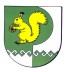 ЗЕЛЕНОГОРСКАЯ СЕЛЬСКАЯ АДМИНИСТРАЦИЯ МОРКИНСКОГО МУНИЦИПАЛЬНОГО РАЙОНА РЕСПУБЛИКИ МАРИЙ ЭЛПОСТАНОВЛЕНИЕ